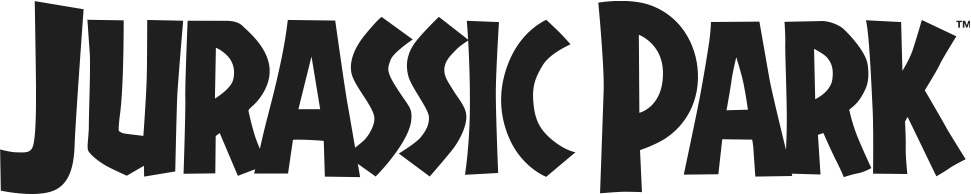 JURASSIC PARK 3D PRODÜKSİYON NOTLARIVİZYON TARİHİ: 09 AĞUSTOS 2013Jurassic Park’a tekrar hoşgeldiniz.Universal Pictures’ın en kalıcı hitinin 20. yıldönümü yaklaşınca, stüdyo filmi tüm dünya genelinde tekrar gösterime sunmaya karar verdi ve sinema sahiplerine, Universal'ın bu favori macerasının göz kamaştırıcı 4K çözünürlüğünde 3D'ye uyarlanmış bir versiyonunu yapma fikriyle gidildi. Teknoloji, sinemacıların hikaye anlatma şekillerini değiştiriyor ve geliştiriyor. Burada da 3D izleyicilerin STEVEN SPIELBERG'in bilinçaltında çektiği Jurassic Park'a adım atmalarını sağlıyor. Bu tarz bir tasarım 1993 yılında filmi izleyip beğenenlere beklenmedik nostaljik bir yolculuk sunarken yeni izleyenlere de STAN WINSTON’ın ve INDUSTRIAL LIGHT AND MAGIC’in (ILM) mükemmel çalışmaları sayesinde yine beklenmedik bir deneyim sunuyor. Bir kuşak, Lex ve Tim'in Velociraptörleri alt etmeye çalışmasını ve Dr. Sattler ve Dr. Grant'in kendilerini zararsız bir Brachiosaurs sürüsünün içinde buldukları sahneyi küçük ekranda seyretti fakat MICHAEL CRICHTON ve DAVID KOEPP'in hayal ettikleri ölümcül ve vahşi Nublar adasının seslerini ve görüntülerini tam hissedememişlerdi. Şimdiye kadar....Amaç Jurassic Park'ın geçen onca zamana rağmen hala keyifle izlenebilmesini sağlamaktı.  Gerçekten, iyi yapıldığında, 3D filmi bütünüyle salona taşıyor. İzleyiciler evlerine dönerlerken, “O sahnede çok iyi 3D efektler vardı!” dememeliydiler, onun yerine filmin tamamı güçlü görsellerle, yükselen müzikle ve surround deneyimiyle algılanmalıydı. Bunun gerçekleştirildiğinden emin olmak için filmyapımcıları bir soruya odaklandılar: Bir orkestranın ortasında oturmak nasıl bir histir?  Spielberg Titanic filminin 3D uyarlamasını gerçekleştiren ekip STEREO D ile birlikte çalışmaya başladı. Onlar da filmin gelişiminin nasıl olması gerektiğini ve yeni bir boyut içerisinde izleyicinin hislerinin nasıl artırılabileceğini anlamak için Jurassic Park'taki tüm çekimleri tek tek incelediler. Şimdi, T.rex’in ayak seslerini duyduğunuz ve bardaktaki suyun titrediğini gördüğünüz anlarda ya da bebek raptorun yumurtadan çıktığı an Jurassic Park'a ilk kez giriyormuş gibi hissedecksiniz. Universal, izleyicilerin Jurassic Park'ın 3D versiyonunu 700’den fazla kişiden oluşan film ekibi kadar beğenmelerini umuyor. Macera arayanlar ve fahri paleontologlar olarak, sizlere tekrar yeryüzünde dolaşan dinazorları takdim ediyoruz…ve onları karşılayan insanoğlunun korkularını.ÜÇ BOYUTA DÖNÜŞTÜRME HAKKINDA Steven Spielberg zamanında Jurassic Park'ı çekerken oyuncular ve ekip, etrafları sette onlara ilham vermesi için yaratılmış Stan Winston’ın gözalıcı 3D dinazor tasarımlarıyla sarılı olduğu için şanslıydılar. Buna ek olarak ILM’in çığır açan CG (Bilgisayar Grafikleri) çalışması ve dramatik insani anlarıyla, Jurassic Park doğal olarak dönüşüm sonrasında çok daha derin bir deneyime dönüştü. Gerek Velociraptor/T. rex kavgası gibi aksiyon ağırlıklı sahneler olsun, gerek de Dr. Sattler ve John Hammond'ın dondurma yiyerek Hammond'ın vizyonunun olası sonuçları hakkında sohbet ettikleri gibi sakin sahnelerde, Spielberg orijinal çekimleri olabildiğince çok boyutlu bir his yaratacak şekilde yapmış. Bu sürece gelindiğinde, yönetmenin geçmişte yapmış olduğu seçimlerin Stereo D'ye Jurassic Park filminin içeriğini stereoskopik 3D görüntüsüne dönüştürürken çok yardımcı olduğunu görüyoruz.  Bu destansı aksiyon-macerayı geliştirmek için, 700'den fazla sanatçının her karedeki her küçük detayı ayırması, çekime derinlik verip sonra da onu ekranı kaplayacak şekilde 3D olarak yeniden boyutlandırması gerekti. Sadelikten yanaysanız korkmayın! Dönüştürme esnasında, Spielberg sahnelerde çok bariz değişiklikler yapmaktan ve yeni ses efektleri eklemekten özellikle kaçındı. Daha ziyade, amaç lazer-odaklı format genişletmeydi. Spielberg’in, T. rex'i ilk kez görüğümüz sahnede önplana yağmur görüntüsü eklerken ya da Explorer bir ağacı devirirken gözümüze doğru gelen odunları gösterirken amacı nelerin kameranın önünde nelerin de arkasında olduğuna dikkat etmemizi sağlamak. Jurassic Park'ın 3D'ye dönüştürülmesi toplam dokuz ay sürdü.  Peki ekip bunu nasıl gerçekleştirdi?  Stereo D tüm materyali orijinal 2D plakalar şeklinde aldı ve üzerinde çalıştı.Kapsamlı keşif seanslarından sonra, Stereo D'nin Rotoscoping ve Derinlik ekibi çalışmalarına başladı ve filmin her karesindeki görüntüleri ayırıp üzerinde çalıştı. Derinlik ekibi Stereo D'nin tescilli yazılımı VDX'i kullandı. Sonra, görüntü gerektirdiğinde, Görsel Efekt ekibi bunlarla sınırlı olmamakla birlikte duman, kıvılcım, yağmur ve gerekli diğer şeyleri eklediler.Son olarak, Stereo D'nin boyama ekibi görüntülere son şeklini vermek ve dönüştürme sırasında kaybolanları telafi etmek amacıyla tüm çekimleri parlatıp güzelleştirdiler. Şimdiki filmlerde, çoğunlukla dönüştürme işlemi prodüksiyonla aynı aynda yürütülüyor ve Stereo D malzemeleri saat saat ve gün gün alıyor.  Jurassic Park gibi arşivden çıkarılan işlerde dönüştürme süresi bir çok faktöre bağlı olarak değişiyor. Bunların arasında: orijinal negatiflerin durumu, filmin uzunluğu ve içerikteki detaylar ve zorluklar sayılabilir. Yağmur ve ormandaki yapraklar gibi doğal unsurların dönüştürme ile yeniden yaratılması çok zor olduğu için Jurassic Park 3D versiyonu yüzlerce kişilik ekip üyeleri için adeta akademik bir egzersiz oldu. İşin doğrusu, bu filmde 3D'de yaratılmış yağmur damlalarından daha fazlası dönüştürülmüştü, bu sinemaseverlerin gerçekten maceranın derinliklerinde kahramanlarımızla birlikteymiş gibi hissetmelerini sağladı.  Jurassic Park 3D'de önplana, orta plana ve arka plana eklenen perspektif sayesinde, mesela, T. rex saldırırken Tim ve Lex ile arabanın içindeymiş gibi hissedeceksiniz. Gerçekten de dönüştürme dinazorları o kadar detaylandırdı ki, sanki uzansanız dokunabilecekmişsiniz gibi hissedeceksiniz.  Sinema izleyicilerini Jurassic Park’ın derinliklerine götürmek görsel olduğu kadar işitsel olarak da önemliydi. Bir T.rex'in ayak seslerinin seyircinin arasında dolaşması 3D'de, 2D'dekinden çok daha geniş algılanıyor. Bu yüzden ses ekibi bugünün teknolojisinin ve modern salonlarda sesin derinliğine ve dinamiğine verilen önemin avantajlarını kullandı. İzleyici için, Brachiosaurlar’ın yaslı bağırışları her zamankinden daha güzel olmakla kalmayacak, kızgın T. rex'in kükremeleri de çok daha korkunç duyulacak.  İlginçtir ki, orijinal T. rex sesleri ses tasarımcısının bebek bir filin bağırış sesini kaydedip değiştirmesiyle elde edilmişti. Kesilip kopyalanarak, geri çalınıp streç edilerek kahraman dinazorumuzun sesi elde edildi. Sinema izleyicilerini bu üç boyutlu şölenin tam ortasına çekebilmek için ses genel olarak biraz daha seyirciye doğru konumlandırıldı. Şimdi, gelin zamanda geriye, herşeyin başladığı döneme gidelim…Jurassic Park Orijinal Prodüksiyon Notları: May 7, 1993“Bu bilim-kurgu değil; bir bilim olasılıkları.”—Steven Spielberg“Doğayı kontrol edebileceğinizi sanıyorsunuz, ve o andan itibarenbaşınız belaya giriyor, çünkü bunu yapmanız mümkün değil.Bir gemi yapabilirsiniz, fakat okyanus yapamazsınız.Bir uçak yapabilirsiniz, fakat havayı yapamazsınız .Güçleriniz düşlerinizin sizi inandırdığından daha az.”—Michael CrichtBilimsel keşfin ve görsel hayalgücünün bir birleşimi olan Jurassic Park'ın ilk ziyaretçilerinden biri olduğunuzu hayal edin.  Bir çocuk olarak, önargılardan uzak ve herşeye hazır olarak geldiğinizi. Alın size macera. Park'ın kapısından içeriye girdiğinizde, etrafınızı saran dünyadan ötürü hisleriniz yoğunlaşıyor; sesler, kokular, hatta toprağın hissi bile merak uyandırıcı bir şekilde değişik. Uzaklarda bir yerde, iri hayvanların hareketlerini duyuyorsunuz. Onlar yakından geçerlerken yer sallanmaktadır. Bambaşka bir dünyada bir yabancısınız. Geceleyin gökyüzüne bakıyorsunuz, ışıkları insanlar var olmadan çok önce doğmuş olan yıldızlara... Gezegende farklı bir canlı türü yaşarken atik, güçlü hayvanlar, 160 milyon yıl boyunca dünyaya hükmetmişler. O eski yıldızlar gibi, Jurassic'ten geriye çok az iz kalmış. Fosiller, ayakizleri, kan hücresi kalıntıları.... Binlerce yıl boyunca kapalı kalmış bir zaman kapsülü.Şimdi bu zaman kapsülü açılıyor ve dünyaya hükmeden iki tür, insanlar ve dinazorlar ilk kez tanışıyorlar. Tüm bilimsel araştırmalarımız Jurassic Park'ı mümkün olduğunca gerçekçi yapmaya yönelikti; bir çocukluk hayalinin gerçekleştiği, mucizelerin yaşandığı bir yer. En eğlenceli park  ortamı yaratıldı. Fakat birisi dinazorlara bunu söylemeyi unutmuş olmalı. Onlarla kendi yaşam çevrelerinde tanıştığımız için, onların aslında canavar olmadıklarını fakat son derece atik ve bizim tahmin ettiğimizden çok daha zeki ve tehlikeli hayvanlar olduklarını farkediyoruz. Dinazorların doğmasını sağlayabiliriz, fakat hiçbirşey bizi yumurta çatladıktan sonra olacaklara hazırlayamaz.Jurassic Park bilimin bittiği ve bilinmezlerin başladığı bir yerdir.STEVEN SPIELBERG tarafından MICHAEL CRICHTON'ın liste başı kitabından uyarlanarak çekilen Jurassic Park filminde SAM NEILL, oldukça ihtişamlı bir eğlence parkını denetlemesi istenen meşhur paleontolog Dr. Alan Grant rolünde; LAURA DERN onun çalışma arkadaşı Dr. Ellie Sattler rolünde; JEFF GOLDBLUM  Felaket Teorisiyle projede yer alan tehlike potansiyelini açıklayan zeki fakat tuhaf matematiçi rolünde; ve Sir Richard Attenborough, parkın hırslı sahibi JOHN HAMMOND rolünde oynuyorlar.  ARIANA RICHARDS ve JOSEPH MAZZELLO da Hammond’ın genç torunları.  Ayrıca, BOB PECK, MARTIN FERRERO, B.D. WONG, SAMUEL L. JACKSON Ve WAYNE KNIGHT da filmin diğer oyuncuları.KATHLEEN KENNEDY ve GERALD R. MOLEN Universal Pictures adına bu Amblin Entertainment Prodüksiyonunun yapımcıları. LATA RYAN yardımcı yapımcı.  MICHAEL CRICHTON ve DAVID KOEPP senaryoyu yazdılar. Kamera arkasındaki yaratıcı ekip ise, sinematograf DEAN CUNDEY, prodüksiyon tasarımcısı RICK CARTER ve editör MICHAEL KAHN'dan oluşuyor .Yetenekli oyuncu kadrosuna ek olarak, Jurassic Park'ta birbirinden farklı önemli oyuncular yer alıyor. Çekimlerin başlamasından 18 ay önce, ödüllü bir tasarım ekibi bu eşsiz parkta yaşayacak olan canlı aksiyon dinazorlarının tasarımı ve yaratımı üzerinde çalışmaya başlamışlardı. İri Tyrannosaurus Rex’ten kötü huylu Velociraptor'a kadar, Jurassic Park daha önce hiçir filmde yakalanmamış oranda gerçekçilik ve teknik yeniliklerle dolu.Yetenekli tasarım ekibinde adından övgüyle bahsedilen STAN WINSTON, Canlı Aksiyon Dinazorları; ILM’den DENNIS MUREN, Full Motion Dinazorları; PHIL TIPPETT, Dinazor Süpervizörü; MICHAEL LANTIERI, Industrial Light & Magic'ten Özel Dinazor Efektleri ve Özel Görsel Efektler.  Gerek bireysel gerek kollektif başarıları arasında Star Wars'dan Terminator 2: Judgment Day'e kadar bir çok gişe filmi bulunuyor.PRODÜKSİYON HAKKINDA 1990 Mayısında, Universal liste başı kitaplar yazmış olan Michael Crichton’ın yakında yayınlanacak olan kitabı “Jurassic Park”ın uyarlama haklarını satın aldı ve bir kaç saat sonra stüdyo özellikle Steven Spielberg için bu kitabı satın almak istediğini duyurdu.“Bu o Spielberg filmi olacağı belli olan filmlerdendi,” diyor kendisiyle 14 yıldır birlikte çalışan yapımcı Kathleen Kennedy. “Steven'ın işlerine bakacak olursak, çoğunlukla sıradan insanların başına gelen sıradışı olaylar temasını işlediğini görürüz.” “Bu projede bana özellikle ilginç gelen şey içinde macera ve gerilim kadar bilim olması,” diyen Spielberg, “Jurassic Park bir hayvanat bahçesiyle luna park arası birşey.  İnsanların milyonlaca yıl sonra dinazorları dünyaya geri getirebilmesi fikri ve bir araya geldikten sonra olabilecekler hakkında bir hikaye” diye ekliyor.Kitabı iki yılda kaleme alan yazar Michael Crichton büyük film stüdyolarından teklifler aldı, görüşmeler yaptı fakat Spielberg'in filmi yönetmek istediğini duyduğunda çok memnum oldu. Bir haftadan kısa bir süre içinde, Universal Jurassic Park filminin daha önce Close Encounters of the Third Kind ve E.T. The Extra-Terrestrial gibi filmlerde sanat ve bilimi başarılı bir şekilde buluşturan Spielberg tarafından yönetileceğini duyurdu. Crichton’ın bir Harvard Tıp Fakültesi mezunu, romancı, senaryoyazarı ve film yönetmeni olarak sahip olduğu akılalmaz birikim “The Andromeda Strain” ve “The Terminal Man” gibi benzerlerinden farklı tekno-gerilim hikayelerine imza atmasını sağladı. Genetik mühendislik ürünü dinazorların yaşadığı bir tema parkı hakkındaki bu hikaye, yazarın scientism'in yükselişine dair endişelerinden doğmuş. “Bilimin müthiş güçlü fakat bir o kadar da sınırlı bir araç olduğuna inanıyorum.” diyor Crichton.Park'ın milyarder sahibi John Hammond karakterini bir nevi "Karanlık Walt Disney" portresi çizerek oluşturan Crichton böylelikle hikayeye önemli bir tartışma konusu getiriyor: Biogenetiğin kar amacıyla kullanımı.  “Bu hikayede büyük ahlaki bir soru var” diyor Spielberg. “DNA kopyalanması gerçekleşebilir, fakat bu kabul edilebilir birşey midir? İnsanların bunu yapması doğru mudur yoksa bir milyon yıl önce dinazorlar şanslarını zaten kullandılar mı? Çocukluğundan beri bir dinazor meraklısı olduğunu söyleyen Spielberg hatırlıyor: “Öğrendiğim ilk büyük sözcükler değişik dinazor türlerinin isimleriydi ve oğlum Max henüz iki yaşındayken Iguanadon'ları ayırt edebilmekle kalmıyor isimlerini doğru telaffuz da edebiliyordu.  “Zannediyorum çocukları en çok cezbenden tarafı onların gizemi. Kendisine neden çocukların dinazorları bu kadar çok sevdikleri sorulan bir Harvard psikoloğu şöyle cevap veriyor: "Bu çok basit. Büyükler, tehlikeliler ve ölüler."  “Ama artık geri döndüler,” Spielberg gülüyor.  Hem Crichton hem de Spielberg paleontolojiyi Sherlock-Holmes-vari bir dedektiflik işi gibi görüyorlar.  “İlk kez bir dinazor kazısına katıldığımda gördüğüm manzara bir suç mahaline benzer bir görüntüydü,” şeklinde hatırlıyor Spielberg.  “Etrafı şeritlerle çevrilmişti ve bir sürü insan parmak izi arayan balistik ekibi edasıyla özenle çalışıyordu. Bir yazımı Montana'da bununla uğraşarak geçirmek isterdim.”Kennedy ve Spielberg Jurassic Park'ın altyapı çalışmasını gerçekleştirecek olan "rüya takımını" oluşturmaya başladığında 1990 yazıydı. Ekibe ilk katılan  Back to the Future Part II ve III filmlerinde çalışmış olan yetenekli prodüksiyon tasarımcısı Rick Carter oldu. Kendisinin Amblin ile olan beraberliği 42 bölümünün tasarımını üstlendiği Amazing Stories adlı yapımdı.     	“	+	Bir taraftan Michael Crichton kitabını bir sinema filmi senaryosuna uyarlarken, diğer taraftan Carter, Crichton'ın kelimelerini sinematik görüntülere dönüştürebilecek bir grup çizer ve storyboard sanatçısıyla birlkte çalışıyordu. Carter’ın Hedefi Close Encounters of a Prehistoric Kind’da olduğu gibi bilim, hayal ve gerçeğin ikna edici bir bileşimini yakalamaktı. Filmin zorluklarından biri Crichton'un 15 dinazor türünün kolaylık açısından altıya indirilmesiydi. Daha sonra ise dinazorların filmde nasıl hareket etmelerinin doğru olacağına dair araştırma yapmak gerekti. Yardımcı yapımcı Lata Ryan dinazorları hayata geçirecek eksiksiz bir ekip kurmaya yardımcı olmak amacıyla Eylül 1990'da projeye katıldı. Takip eden aylarda, Ryan koreograf oldu ve en önemli görevi de 4 ayrı efekt birimi arasındaki iletişimi sağlamaktı. Tarihsel olarak, büyük yaratıkların hareketleri en iyi eski bir yöntem olan stop-motion çekimleri ile yaratılabildi, ancak, Spielberg efektler konusunda çıtayı daha da  yükseltmeyi ve daha önce kullanılmamış yeni gelişen bazı teknikleri kullanmayı planlıyordu. Şehirdeki tüm efekt atölyeleriyle yapılan titiz mülakatlar sonucunda yapımcılar daha önce yapılmamış şeyler yapabilecek efektçilerden oluşan bir ekip kurdular. Kennedy hatırlıyor, “Stan Winston, Phil Tippett, Dennis Muren ve Michael Lantieri'yi aynı filmde bir araya getirmek bir rüyanın gerçekleşmesi gibiydi. Stan Winston Stüdyosundan canlı aksiyon-dinazorları yaratması istenmişti; hem hızlı hem de portatif olan gerçek boyutlu hayvanlar. Hem makyaj hem de yaratık efektleri konusunda The Terminator, Aliens ve Terminator 2 gibi kayda değer filmlerde mucizeler yaratan Winston projeyi üç aşamaya ayırdı: Araştırma, tasarım ve üretim. Gösterişli ve ihtişamlı karakterler yaratmaya adanmış olan Winston ve ekibi tüm bir yılı araştırma aşamasıyla geçirdi. Paleontologlara, müzelere ve yüzlerce yazıya başvuran Winston'ın sanatçıları detaylı skeçler ve hesaplamalar hazırladılar ve bunlar daha sonra heykellere ve sonunda 6 metrelik Tyrannosaurus rex gibi devasa yaratıklara dönüştü. Projenin ölçeği ve özgürlüğüyle uyum içinde olabilmesi için Winston, sanatçılardan ve mühendislerden oluşan ekipler grubu oluşturdu. Her bir ekibin karmaşık sorumlulukları hakkında daha iyi bir fikir edinebilmeniz için, birbirinden çok farklı görevleri ve  fonksiyonları olan 12 operatörden oluşan "Rex ekibi" ile tanışın. Fiberglass bir çerçeve ve 1360 kilogram kilden yapılan altı metre uzunluğundaki T. rex dayanıklı fakat hassas latex bir deriyle kaplandı ve sonra onun vücuduna can verecek zengin bir renk paleti kullanan sanatçılar tarafından boyandı. T-rex, daha sonra, hidrolik teknolojisinden esinlenilerek ve ordunun kullandığı geleneksel altı-eksenli uçuş simülatörü esas alınarak yaratılan hayali bir mekanizma olan "dino-simülatör'ün" üzerine monte edildi. Bu hareket bazlı temelde, hem platform hem de T. rex bilgisayar kontröl masasından kumanda edilebiliyordu. Bu sırada, T. rex'in 5'te biri büyüklüğünde, maketi andıran bir versiyonu yapıldı ki bu sayede birbirinin aynısı olan hareketler küçük ölçekte kuklacılar tarafından  yapılabiliyordu.  Küçük T. rex (adı Waldo) belli bir sahnede gereken hareketleri ve hamleleri prova ettikten sonra bilgisayar bu hareketleri kaydediyor ve tam olarak aynı hareketi tekrarlaması için büyük T. rex'i programlıyordu. Waldo’nun kuklacıları hayvanın kafasını, gövdesini, kuyruğunu ve kollarını hareket ettirdiklerinde diğer kuklacılar yaklaşıp eşzamanlı olarak T. rex’in gözlerini, ağzını, çenesini ve pençelerini hareket ettiriyorlardı. Jurassic Park'ın yapımında 69'dan fazla sanatçı, mühendis ve kuklacının görev yaptığı The Stan Winston Stüdyosu ayrıca 6 metrelik Tyrannosaurus rex'in gerçek boyutta başka versiyonlarını, 2 metre boyunda bir Velociraptor, uzun-boyunlu Brachiosaurus, bir tane hasta Triceratops, bir Gallimimus, ve sıradışı Dilophosaurus (nam-ı diğer “Spitter”) ve bir bebek Raptor inşa etti."Canlı" dinazorlar yaratma işlemi Stan Winston tarafından çözüldükten sonra, Spielberg dikkatini geniş açılı veya tam boyut görüntüler için gerekli olan minyatür çekimlere yöneltti. Fikirlerini, film üzerinde çalışırken Go-Motion Sistemini (stop-motion'ın çok daha gelişmiş bir versiyonu) icat eden Akademi Ödülü sahibi animatör ve efekt sihirbazı Phil Tippett'a iletti. Eskiden ILM için çalışan Tippett Kaliforniya'da Berkeley'de yaşıyordu ve Dragonslayer hevesle 50'den fazla Go-Motion çekimi yapacak bir ekip kurdu. Filmdeki dinazorların hareketlerinin koreografisini hazırlamanın yanısıra, Tippett filmyapımcılarına T. rex ve Velociraptorlerin karışık sahnelerini prova edip hazırlanabilmelerine yardım etmek amacıyla bir dizi "animatrikler" hazırlamakla da görevliydi. Sürecin başlarında, Spielberg George Lucas tarafından kurulmuş olan ve onunla bir çok filmde birlikte çalışmış olan efekt ekibi Industrial Light and Magic'le de fikir alış verişinde bulunmuştu. ILM’in altı Akademi Ödülü® sahibi efekt süpervizörü Dennis Muren Jurassic Park'ta yer almak istiyordu fakat Steven tam ölçekli dinazorlar ve Go-Motion kullanmak istediği için ILM'in projedeki rolünden emin olamıyordu. Fakat bir yıl sonra, Spielberg Hook filminin yönetmeni olarak ILM'le çalışırken yeniden konuşmalar başladı. Filmler için bilgisayar grafikleri alanında endüstri lideri olan ILM çok kısa bir süre önce Terminator 2: Judgment Day filminin yapımı sırasında çığır açan bilgisayar ürünü görüntüler ve şaşırtıcı morphing teknikleri icat etmişti. ILM bilgisayar grafikleri ekibinin üyeleri Jurassic Park için sessizce bir fikir denediler. Bilgisayarla bir dinazor iskeleti ve kemikleri inşa edip, ondan, T. rex'in yürüme zamanlarını yarattılar. Deneme sonuçlarından memnun olan Amblin Entertainment hemen ILM'e bir panik sahnesi ve bir dinazor sürüsünün olduğu birkaç geniş açılı sahne hazırlaması için yeşil ışık yaktı. Muren tekrar Amblin'e gittiğinde, filmyapımcılarını bilgisayarla yaratılmış T. rex'in günışığında yürüme sahnesi ile etkiledi. Görünen oydu ki, artık bilgisayar ürünü görüntülerin gelişimiyle Go-Motion'ın artık zamanı geçecekti. Tippett’in çalışmalarının tamamen ILM'e devredilmesine rağmen, Phil bu "geçiş ekibinin" değerli bir üyesi oldu ve ILM'in grafik tasarımcılarına prodüksiyon boyunca karakterlerin hareketlerini öğretti. Dördüncü efekt biriminin başında olan Michael Lantieri, Amblin projelerine aşina bir isimdi; Robert Zemeckis ile Who Framed Roger Rabbit? ve Back to the Future Part II ve III filmlerinde ve Spielberg ile de Indiana Jones and the Last Crusade ve Hook filmlerinde birlikte çalışmıştı.  Ekibi devasa dinazorların hareketlerini sağlayan büyük ölçekli hidrolik sistemlerin ve vinçlerin inşa edilmesi gibi mekanik zorlukları olan işlerden sorumluydu. Lantieri’nin grubu ayrıca Stan Winston’ın yarattıkları ile uyumlu olacak çalışacak şekilde tasarlanmış çok sayıda hayali kamera düzeneğinden de sorumluydu.Jurassic Park’ın iki yıl süren Pre-Prodüksiyon aşamasında, Spielberg, Kennedy veya eşzamanlı olarak Peter Pan’ın hikayesi üzerine kurulu bir hayali dramatik macera filmi Hook üzerinde de çalışmakta olan yapımcı Jerry Molen’in hiç boş zamanı yoktu.Bu sırada, Michael Crichton’ın eskizleriyle başlayan senaryo çalışmaları devam etti.  Sonrasında, daha önce kara komedi Death Becomes Her filmini kaleme alan genç senarist David Koepp projeye dahil edildi ve senarist kredisini Crichton ile paylaştılar. Hollywood’da, Universal’ın en büyük sahnelerinde inşaat artık başlamıştı ve zamanla üç açık alan seti ve Warner Bros. Stüdyoları’nda devasa bir sahnede kurulan set de eklendi.Çok uzun zaman almayan kastın belirlenmesi, övgüyle söz edilen film yönetmenliği kariyerinden dolayı oyunculuk kariyerine 1979’tan beri ara vermiş olan Sir Richard Attenborough ile de anlaşılarak sona erdi. Yakınlarda “Chaplin” filminin çekimlerini tamamlayan Attenborough “Bence Steven bir dahi,” diyor ve ekliyor: “Ve bana daha önce bir çok fırsatta onunla çalışmam için teklifte bulunmuştu.  Kitabı okuduktan sonra, düşündüm ki eğer birisi bunun filmini çekecekse o kişi Steven Spielberg’dir.”İki yaramaz çocukla birlikte Jurassic Park’ı gezmekten pek hoşnut görünmeyen meşhur paleontolog Dr. Alan Grant rolünde Sam Neill oynuyor.  Laura Dern, Dr. Grant’in hem çalışma arkadaşı hem de sevgilisi olan paleobotanist Dr. Ellie Sattler rolünde.  Tepeden tırnağa siyahlar giymiş olan Jeff Goldblum da Parkın sonuna dair tahminlerde bulunan tuhaf matematikçi Ian Malcolm rolünde.Ağustos 24, 1992’de Jurassic Park’ın çekimleri Kauai adasında başladığında, pre-prodüksiyonun başlamasından beri tam iki yıl ve bir ay geçmişti. Lihue yakınlarındaki bol yeşilli resort-bölgesi Jurassic Park’ın dış çekimlerinin yapılması için idealdi, fakat tropikal güneşin altında yapılan üç haftalık çekimlerden sonra bir gerçek hayat dramı filmin üzerine gölge düşürdü.   Iniki Kasırgası hızla Kauai’ye yaklaşıyordu, otel tarafından ekipten bavullarını toplamaları ve olası bir güç ve su kesintisine tedbir olarak küvetlerini su ile doldurmaları istendi. Daha sonra, bir günlük çanta hazırlamaları ve otelin bodrum katındaki balo salonunda toplanmaları istendi.Sabah saat 9:00’da fırtına direkt olarak adaya doğru ulaştı. Kathy Kennedy hatırlıyor: “Her türlü erzağımızı balo salonuna taşıdık ve kamera ekibi malzemelerini kamyonlara doldurdu. Ama bir yerlerde birileriyle mahsur kalacaksanız, bir film ekibiyle mahsur kalın,” diyor Kennedy. “Işık için jeneratörlerimiz, bol miktarda yiyeceğimiz ve suyumuz vardı. Biz kendimize yetebiliyorduk çünkü zaten sürekli olarak mekanlar arsında gidip geldiğimiz için buna alışkındık.”Balo salonu katında sıralar halinde toplanmıştık, oyuncular ve ekip saat 16:00 gibi saatte 193 km hızla esen rüzgar ve sarsıntıyı hissetti.  “Sanki binanın üzerinden bir korku treni kükreyerek geçiyor gibi duyuluyordu,” diyor yapımcı.Balo salonunun bir kısmı su almaya başlayınca, ekip odanın diğer tarafına kaydı.  Fakat 19:30’da , Kennedy ve dublör koordinatörü Gary Hymes, dışarı sessizliğe çıktılar.  “Gördüğüm en garip şeydi,” diye hatırlıyor Kennedy.  “Daha sabahleyin orada bir golf sahası ve kenarında ağaçların dizili olduğu güzel bir sokak varken, şimdi herşey ve her ağaç dümdüz olmuştu.”Şirketin bir günlük daha çekim programı olmasına rağmen, setler Iniki’nin gücüne karşı koyamamışlardı.  Adada elektrik veya çalışan telefon yoktu, bu yüzden ertesi sabah gün doğumunda Kennedy havaalanına kadar 3 km koşarak neler yapılabileceğini görmeye gitti.“Havaalanındaki yıkım inanılır gibi değildi,” diyor. “Terminallerdeki bütün camlar patlamıştı ve binalar ağaçlarla, kumla ve suyla doluydu. Tüm helikopterler devrilmiş durumdaydı.”Lihue’de havaalanı ve ordu personeliyle yaptığı görüşmeler sonucunda, Kennedy Kurtuluş Ordusu’na ait bir uçakla Honolulu’ya vardı ve bir telefon bulup organizasyona başladı.  Takip eden 24 saat içerisinde, ekibin sağ salim dönmesini sağlamakla kalmayıp,  20,000 poundluk yardım erzakının Honolulu ve Los Angeles’dan Kauai’ye ulaştırılmasını da sağladı. Jurassic Park, Los Angeles’a döndükten sonra, prodüksiyon Universal Stüdyoları’nda devam etti.  Sahne 24 Jurassic Park’ın Ziyaretçi Merkezinin endüstrel boyuttaki mutfağı oldu–ve iki yırtıcı Velociraptor’ün ziyaretine sahne oldu. Winston’ın ekibi büyük bir raptor’in tepeden tırnağa bütün hareketli aksamlarını kontrol ederken, oyuncular Ariana Richards ve Joseph Mazzello bir köşeye saklanmış, iki genç çocuk karakterlerinin derinliklerinde ve olabilecek en kötü kabusun içinde hapsolmuşlardı.Ekip toplandı ve oradan Mojave Çölünün batısındaki Red Rock Canyon State Park’a geçti. Montana dinazor kazı bölgesine olan benzerliğinden dolayı seçilen Red Rock, ikiside ülkenin önde gelen paleontologlarından biri olan JACK HORNER tarafından eğitilen oyuncular Laura Dern ve Sam Neill’a evsahipliği yapıyor. Montana Üniversitesi’nde bir profesör ve Bozeman’da bulunan Rockies Müzesi’nde paleontoloji sorumlusu olan Horner ekibin değerli bir üyesiydi ve resmi paleontoloji danışmanıydı.Sahne 27’ye baktığımızda Şirket’in hiç zorlanmadan bir Ford Explorer’ı alıp devasa bir ağacın dallarına asan güçlü T. rex ile karşılaştığımız karmaşık bir sahne hazırladığını görüyoruz. Michael Lantieri’nin ekibi tarafından kurulmuş olan düzenekte çelik kabloların üzerinde sallanan araba yavaşca daldan dala kayarak sonunda büyük bir gürültüyle yere düşüyor. Çekimin sonuna gelindiğinde, Sahne 27’deki tropik ormanın üç ek sahne için tekrar dekore edildiğini görüyoruz: Bir Brachiosaurus’tan sabah ziyareti, Muldoon’a süpriz bir saldırı (Bob Peck) ve Dennis Nedry’nin (Wayne Knight) Spitter’la sahne 28 Jurassic Park’ın kalbinin olduğu yer; bir bilgisayar kontrol odası ve dinazor yumurtlama bölgesi. Bilgisayar efekt tasarımcısı Michael Backes’in başında olduğu Kontrol Odası, Silicon Graphics, SuperMac, Apple ve Thinking Machines gibi endüstri liderlerinden kiralanmış neredeyse bir milyon dolar değerindeki gelişmiş ekipmana ev sahipliği yapıyordu. Nedry’nin sabotajı Kontrol Odası’nda felaketlere sebep olunca, izleyiciler parkı gezmekte olan ziyaretçilerin karşılaştığı sorunları monitörlerden izleyecekti. Ölçeği ve büyüklüğüyle, en unutulmaz Jurassic Park seti belki de Sahne 12’de kurulan Ziyaretçi Merkezi setiydi, fakat en yakın rakibi de Warner Brothers Stüdyoları’nın en büyük sesli sahnelerinden birinde inşa edilmiş olan T. rex Paddock setiydi. Lantieri ve ekibinin inşa ettiği 1500kg yükü kaldırabilen düzenekler üzerinde, dinazorlar ve oyuncularla rüzgar, yağmur, çamur demeden uzun saatler boyu çalışıldı. Film’in tırmandırıcı finali Sahne 12’de, Jurassic Park’ın devasa Rotunda setinde çekildi, ki senaryoya göre, hala yapımı sürüyor. John Hammond ziyaretçilerine ana lobiye kadar eşlik ederken onların gördükleri ilk şey Rotunda’nın ortasında sergilenmekte olan iki devasa dinazor iskeleti oluyor.Toronto-merkezli Research Casting International tarafından inşa edilen bu müze kalitesindeki parçalar, ortalama 12 metre boyunda bir T. rex ile 14 metre boyunda bir Alamosaurus’un birebir aynı ebatlarda yapılmış versiyonları.Oyuncular ve set ekibi son çekim gecesinde şampanya kadehlerini kaldırırlarken, yorgun fakat çoşkulu bir Spielberg, planlaması iki yıl süren ve kamera önünde dört ayda çekilen Jurassic Park’ın bütçesi dahilinde ve planlanandan 12 gün önce tamamlandığını anons etti.OYUNCU KADROSU HAKKINDA (1993 Biyografileri)SAM NEILL (Dr. Alan Grant) Jurassic Park’ı isteksizce ziyarete giden ve sonra oranın yaşayan birkaç dinazor türüne ev sahipliği yaptığını keşfeden meşhur paleontolog rolündedir.Neill, kariyerine Yeni Zelanda film endüstrisinde başlamış ve uluslararası üne sahip olmuş bir başrol oyuncusudur. Judy Davis ve Sidney Reilly ile birlikte rol aldığı My Brilliant Career filmindeki iyi huylu genç çoban Harry Beecham; kendisine ‘İngiliz Televizyonculuğunda En İyi Erkek Oyuncu’ ünvanı ve bir Altın Küre Adaylığı kazandıran Reilly: Ace of Spies filmindeki “dünyanın bilinen en iyi casusu”; ve Meryl Streep ile birlikte rol aldığı ve kendisine En İyi Erkek Oyuncu dalında Australya Film Enstitüsü Ödülü kazandıran, A Cry in the Dark filmindeki Michael Chamberlain gibi birbirinden farklı rollerle dikkatleri üzerine çekmeyi başarmıştır.Neill, Jane Campion’ın merakla beklenen ve ilkbaharda gösterilen The Piano adlı filminde Holly Hunter ve Harvey Keitel ile birlikte başrolü paylaştı.  Yakın zamanda, onu “The Good Mother”ın yazarı Sue Miller’ın liste başı olan romanından uyarlanan Family Pictures adlı yapımda Anjelica Huston ile birlikte izlemiştik. Neill ayrıca Dead Calm, Memoirs of an Invisible Man, Until the End of the World ve The Hunt for Red October adlı filmlerde yer aldı.1991 yılında, Neill’ın gösteri sanatlarındaki ustalığı, oyunculuğa katkıları sebebiyle OBE (Order of the British Empire) ödülüyle onurlandırıldı.Ek olarak oynadığı filmler arasında kendisine En İyi Erkek Oyuncu dalında Avustralya Film Enstitüsü Ödülü adaylığı kazandıran Death in Brunswick; The Good Wife; ve ilk kez rol aldığı, yönetmen Roger Donaldson’ın da ilk yönetmenlik denemesi olan Sleeping Dogs adlı yapımları sayabiliriz.  Neill kendisine bir Altın Küre adaylığı kazandıran, Hallmark Hall of Fame yapımı One Against the Wind filminde Judy Davis ile tekrar birlikte yer aldı.  Oynadığı diğer televizyon yapımları arasında The Sinking of the Rainbow Warrior, Hostage, Fever, Amerika ve Kane & Abel’ı sayabiliriz.Neill Kuzey İrlanda’da doğmuş ve Yeni Zelanda’da yetişmiştir. University of Canterbury’den mezun olduktan sonra, iki sene boyunca Amamus Tiyatro Grubuyla çalışan Neill daha sonra oyunculuğu ve yönetmenliği bir arada sürdürdüğü New Zealand Film Unit’e katılmıştır.LAURA DERN (Dr. Ellie Sattler) Jurassic Park’ı gezen ilk insanlardan biridir ve bir paleobotanisttir.Dern, geçtiğimiz sene, Robert Duvall ve annesi Diane Ladd ile birlikte rol aldığı Rambling Rose adlı filmdeki Rose rolüyle hem Oscar® hem de Altın Küre® ödüllerine aday gösterildi.Dern, yakın zamanda kendisine Altın Küre ve Emmy adaylıkları kazandıran HBO yapımı Afterburn filminde yer aldı. Dern’in film kariyeri henüz 7 yaşındayken, annesini Alice Doesn’t Live Here Anymore filminin setinde ziyaret etmesiyle başladı.  Yönetmen Martin Scorsese onu farketti ve onunla da çalışmak istedi. 11 yaşına geldiğinde, rol adığı ilk film Jodie Foster ile birlikte yer aldığı Foxes oldu.Dern Smooth Talk ve Mask isimli yapımlarla Los Angeles Film Critics Association’ın Yeni Kuşak Ödülüne layık görüldü. David Lynch’in iki filminde rol aldı:  Blue Velvet ve 1990 Cannes Film Festival’inde Altın Palmiye’yi kazanan Wild at Heart.  Yer aldığı diğer filmler arasında Fat Man and Little Boy, Haunted Summer ve Teachers sayılabilir.Dern oyunculuk eğitimine Lee Strasberg Tiyatro & Film Enstitüsü’nde başladı ve ayrıca Londradaki Royal Academy of Dramatic Art’da da eğitim gördü.JEFF GOLDBLUM (Dr. Ian Malcolm) kendisinin “Kaos Teorisi” ile Jurassic Park’ın felaketle sonuçlanacağını öngören matematikçi rolündedir.Goldblum’un yer aldığı filmler arasında Nashville, Invasion of the Body Snatchers, Threshold, The Right Stuff, The Big Chill, The Adventures of Buckaroo Banzai Across the 8th Dimension, Into the Night, Silverado, The Fly, Earth Girls Are Easy, The Tall Guy, Twisted Obsession, Mister Frost, Fathers & Sons ve Deep Cover bulunuyor.RICHARD ATTENBOROUGH (John Hammond) kaynaklarını dünyanın en olağanüstü eğlence parkını kurmak için kullanan milyarder girişimci portresiyle karşımıza çıkıyor. Kariyerine oyuncu olarak başlayan ve 50’den fazla filmde yer almış olan ödül sahibi yapımcı/yönetmen Attenborough 1979 yılında oynadığı The Human Factor filminden beri ilk kez kamera karşısına geçti.1923 yılında Cambridge’de bir Kolej Müdürü’nün çocuğu olarak dünyaya gelen  Attenborough, 17 yaşında Londra’daki Royal Academy of Dramatic Art’ta eğitim almak üzere memeleketi Leicester’dan ayrıldı ve daha ilk yılında Bancroft Silver Medal ile onurlandırıldı.  Kısa bir süre sonra Clifford Odets’in Awake and Sing! adlı yapımıyla West End’deki ilk tiyatro rolünü elde etti, sonrasında ise Brighton Rock isimli oyunla ulusal starlık mertebesine ulaştı.Attenborough 1942 yılında Noel Coward’ın In Which We Serve filmindeki korkak denizci rolüyle ilk kez sinemaya adım attı, fakat kısa bir süre sonra Kraliyet Hava Kuvvetleri Film Yapım Birimi tarafından göreve çağrıldı.  Londra’ya döndüğünde, yapımcılığa gönül vermeden önce çok sayıda filmde rol aldı.1959 yılında, Attenborough oyuncu arkadaşı Bryan Forbes ile birlikte Beaver Films adlı prodüksiyon şirketini kurdu.  Projeleri arasında The Angry Silence, All Night Long, Whistle Down the Wind, ve Forbes’un yönettiği ve Attenborough’a En İyi Erkek Oyuncu dalında İngiliz Film ve Televizyon Sanatları Akademisi (BAFTA) ödülü kazandıran Seance on a Wet Afternoon bulunuyordu. Attenborough 1964 yılında Guns at Batasi filmindeki rolüyle bir kez daha En İyi Erkek Oyuncu ödülünü kazandı.The Flight of the Phoenix, The Sand Pebbles, Doctor Dolittle, The Great Escape, The Bliss of Mrs. Blossom ve The Chess Players gibi bir dizi önemli filmde rol aldı.Attenborough ilk yönetmenlik denemesini 1969 yılında Oh! What a Lovely War filmiyle yaptı ve Young Winston, A Bridge Too Far ve Magic gibi yapımlarla devam etti.1982 yılına gelindiğinde, Attenborough prestijli En İyi Film ve En İyi Yönetmen  kategorileri de dahil olmak üzere beş BAFTA Ödülü ve sekiz Oskar® ödülüyle onurlandırılan destansı filmi Gandhi’nin yapımcılığını ve yönetmenliğini üstlenerek hayat boyu sahip olduğu bir düşü gerçekleştirdi. Onu takiben A Chorus Line, Cry Freedom ve Chaplin filmlerini çekti.İngiliz İmparatorluğu’nun bir Kumandan’ı olan Attenborough, 1976 yılında şövalye ilan edildi. 1983 senesinde Martin Luther King, Jr. Nonviolence Peace Prize ve Hindistan’ın Padma Bhushan ödüllerine layık görüldü. Royal Academy of Dramatic Art, The British Film Institute ve Channel 4 televizyonu da dahil olmak üzere 30’dan fazla kurumun başkanlığını yaptığı için İngiltere’de “Londra’nın Başkanı” lakabıyla da anılmaktadır.ARIANA RICHARDS (Alexis aka “Lex”) Jurassic Park’a büyükbabasını ziyarete gelmiş olan, 12 yaşında fakat yaşına göre oldukça olgun Alexis rolündedir.1991 yılında, Richards sezonun en fazla rating alan hiti Switched at Birth’teki unutulmaz performansıyla, Bir Televizyon Filminde En İyi Genç Kadın Oyuncu kategorisinde Youth in Film Ödülü kazanmıştır. Daha sonra, 1992 yılında, CBS yapımı Locked Up: A Mother’s Rage isimli filmdeki rolüyle de bu ödülü tekrar kazanmıştır.Richards, 7 yaşındayken, ilk olarak bir reklam filminde yer almış ve sonrasında televizyon ve sinemada bir çok projede yer almıştır. Oynadığı film projeleri arasında Disaster in Time: The Grand Tour, Tremors, Spaced Invaders, Prancer, HBO yapımı Into the Homeland ve I’m Gonna Git You Sucka yer almaktadır.Richards’ın en bilinen televizyon çalışması Susan Blakely’in kızı ve Walter Matthau’nun torunu rolünde yer aldığı Emmy ödüllü The Incident adlı filmdir.  Daha sonra devam filmi Against Her Will: An Incident in Baltimore’da da rol alan oyuncuyu, bu baharda toplam 5 filmden oluşması planlanan serinin üçüncü filminde de izleyebileceğiz.Richards Island Son adlı dizide Richard Chamberlain ile birlikte rol aldı ve Empty Nest, My Sister Sam ve The Golden Girls gibi dizilerde de konuk oyuncu olarak yer aldı.Dokuz yaşındaki JOSEPH MAZZELLO (Tim) Jurassic Park’ta büyükbabasını ziyaret etmenin heyecanını yaşayan dinazor sever Tim rolünde. Mazzello Radio Flyer isimli yapımda rol aldı ve Presumed Innocent ve Jersey Girls’de de önemli rollerde yer aldı.Rhinebeck, NY’da doğan ve Hyde Park’ta büyüyen Mazzello, 5 yaşında ilk başrolünü çocuk istismarını konu alan Unspeakable Acts adlı TV filminde oynadı. Daha sonra, Desperate Choices: To Save My Child adlı bir başka TV filminde de Joanna Kerns ile birlikte rol aldı.İngiliz aktör BOB PECK (Robert Muldoon) Jurassic Park’ın ciddi mizaçlı av bekçisi portresiyle karşımızda. Uzun zamandır Royal Shakespeare Company üyesi olan Peck, Othello, Macbeth, King Lear, The Tempest, Nicholas Nickleby ve Richard II gibi yapımlarda yer almıştır.Peck, Athol Fugard’ın yönettiği ve National Theatre’da sahnelenen The Road to Mecca ve Alan Ayckbourn’ün yönettiği A Chorus of Disapproval isimli yapımlarda da rol almıştır.Oldukça tanınan bir Televizyon oyuncusu olan Peck, BBC’nin An Ungentlemanly Act, Natural Lies, Children Crossing, After Pilkington ve kendisine 1985 yılında En İyi Erkek Oyuncu dalında BAFTA ödülü kazandıran Edge of Darkness gibi bir çok yapımında rol almıştır.Peck’in filmleri arasında On the Black Hill, The Kitchen Toto, Slipstream ve Ladder of Swords yer almakta. MARTIN FERRERO (Donald Gennaro) Jurassic Park’ın yatırımcılarını temsil eden şüpheci avukatı oynamaktadır.  Muhtemelen en çok popüler TV dizisi Miami Vice’da sık sık karşımıza çıkan yerel muhbir rolüyle tanınan Ferrero, Oscar, Stop! Or My Mom Will Shoot, Planes, Trains and Automobiles, Gung Ho ve High Spirits gibi filmlerde rol aldı. Ayrıca, yakında gösterime girecek olan Reckless Kelly’de de rol almakta.Kaliforniya’nın San Jose kentinde doğup büyüyen oyuncu, öğretmen olmak niyetiyle San Jose State’in Social Science bölümünden mezun oldu. Yüksek lisans eğitiminin ikinci gününde, Ferrero okulu bırakıp, Los Gatos yakınlarında bir repertuar grubu olan California Actors Theatre’a katıldı. Orada, Steambath, Play It Again, Sam ve A Midsummer Night’s Dream gibi oyunlarda rol aldı.1979 yılında, Ferrero Los Angeles’a taşındı ve kısa bir süre sonra Soap adlı popüler sitcom’daki garson rolüyle televizyona adım attı. Bunu takiben, The White Shadow, Mork & Mindy,  MASH, Hill Street Blues, Cheers, Moonlighting,  L.A. Law ve Newhart gibi birçok dizide oynadığı rollerle devam etti.Tiyatro geçmişinde oynamış olduğu prodüksiyonlar arasında Mark Taper Forum’da sahnelen Accidental Death of an Anarchist, ve Bullshot Crummond yer alıyor.B.D. WONG (Dr. Wu) Jurassic Park’ta dinazorların DNA’sını kopyalamayı sağlayan prosedürün mucidi olan biogenetikçiyi oynamaktadır. En çok 1998 yılında John Lithgow ile birlikte oynadığı M. Butterfly’daki, kendisine Tony Ödülü kazandıran performansı ile bilinen Wong, Drama Desk, Outer Critics Circle, Theatre World ve Clarence Derwent (Actor’s Equity Association tarafından verilen) Ödüllerine layık görüldü.  Diğer tiyatro performansları arasında See Below Middle Sea, The Tempest, Bondage, Herringbone, Peter Pan ve Face Value bulunmaktadır.Mystery Date, The Freshman, Family Business ve The Karate Kid Part II gibi filmlerde rol alan oyuncunun en son filmi Father of the Bride’dır.Wong, NBC yapımı Baltimore dizisinin kadrosunda ve bir çok dizide de konuk oyuncu olarak yer almaktadır. Ayrıca, CBS yapımı Good Night, Sweet Wife; A Murder in Boston, NBC yapımı Crash Course ve Shannon’s Deal ve HBO yapımı And the Band Played On gibi TV filmlerinde de rol almıştır.SAMUEL L. JACKSON (Ray Arnold) Jurassic Park’ın kontrol odasında görev yapan şef bilgisayar teknisyenini oynamaktadır.Jackson’ın  film dünyasında en çok iz bırakan performansı Spike Lee’nin Jungle Fever filminde başarıyla canlandırdığı uyuşturucu bağımlısı Gator portresidir. Bu etkileyici performasıyla Jackson Cannes Film Festival’inde juri tarafından verilen ilk En İyi Yardımcı Performans ödülüne layık görülmüştür.Jackson’ın çok yönlü kariyeri film, televizyon ve sahne çalışmalarından oluşmakta. Atlanta’da bulunan Morehouse College’in Sahne Sanatları bölümünden mezun olan oyuncu daha sonra Home, A Soldier’s Play, Sally/Prince ve The District Line gibi oyunlarda sahne aldı. August Wilson’ın oyunları The Piano Lesson’da Yale Rep–Boy Willie ve Two Trains Running’de Wolf karakterlerine ilk kez hayat vermiştir.   Seattle Repertory Theatre’da sahnelenen bir başka Wilson oyunu Fences’de Lyons karakterini canlandırdı. New York Shakespeare Festivali’nde, Jackson Mother Courage and Her Children, Spell #7 ve The Mighty Gents isimli yapımlarda sahne aldı. Diğer sahne çalışmaları arasında Ohio Tip-Off ve Baltimore’da Centerstage’de oynanan Native Speech sayılabilir.Henüz Morehouse’da öğrenciyken Jackson, Clifton Davis ve Lois Chiles ile birlikte rol aldığı Together for Days adlı filmle sinemaya adım attı.  Diğer film çalışmaları arasında Ragtime, Sea of Love, Coming to America, Raw, Do The Right Thing, School Daze, Mo’ Better Blues, Goodfellas,  Strictly Business, White Sands, Patriot Games, Jumpin’ at the Boneyard, Fathers & Sons ve Juice yer almakta.Televizyon çalışmaları arasında Tony Danza’yla başrolleri paylaştığı ABC’de Haftanın Filmi Dead and Alive, ve bir çok dizideki konuk oyuncu performansları sayılabilir.Jackson’ı yakın zamanda Emilio Estevez ile birlikte National Lampoon’s Loaded Weapon 1, ve Nicolas Cage ile birlikte Amos & Andrew adlı filmlerde izledik.  Oyuncunun yakında gösterime girecek olan filmleri arasında, Christian Slater ve Dennis Hopper ile birlikte rol adığı True Romance; Judy Davis’in de yer aldığı The New Age; ve Kyle MacLachlan ile birlikte oynadığı, yönetmenliğini John Frankenheimer’ın üstlendiği HBO Pictures filmi Against the Wall bulunuyor.WAYNE KNIGHT (Dennis Nedry) açgözlülüğü ve hırsı Jurassic Park’ı felakete sürükleyecek olan bilgisayar dehasını canlandırıyor.      	Hem film hem de televizyon dünyasında başarılı olan popüler aktör Knight son zamanlarda Fox’un komedi dizisi The Edge’in sürekli kadrosunda ve NBC’nin Seinfeld dizisinde sık sık görünen Newman karakteriyle karşımızda.  Yakın zamanda yer aldığı filmler arasında Basic Instinct, JFK, Dead Again ve Born on the Fourth of July bulunuyor.Knight Polonya Devlet Tiyatrosu’ndan Aleksander Bardini ve Norveç Bergen Tiyatrosu’ndan Anne Gullestad ile çalıştı ve Georgia Universitesi’nde tiyatro eğitimi aldı. New York’ta, The Ace Trucking Company’den Sandy Holt’un denetiminde emprovize komedi eğitimi alarak devam etti. Holt’un komedi grubuyla birlikte yapmış olduğu politik hiciv içerikli çalışmalarla başlayan kariyeri, Larry Gelbart’in Broadway’de sahnelenen Mastergate oyunundaki performansıyla doruğa ulaştı.Knight’ın sahne çalışmaları arasında Albert Innaurato’nun Broadway’de uzun zamandır sahnelenen hiti Gemini’daki 1000’den fazla performansı, Lincoln Center’da Measure for Measure ve Public Theater’da One of the Guys oyunlarındaki performansları sayılabilir.Knight’ın çalışmaları arasında ayrıca, İngiltere’nin Channel 4 ve Cinemax kanallarında gösterilen Assaulted Nuts dizisindeki iki sezonluk rolü ve geçen sezon yayınlanan Double Edge ve TBone N Weasel gibi televizyon filmleri bulunuyor. Yer aldığı sinema filmleri ise V.I. Warshawski, Dirty Dancing, Ishtar ve The Wanderers’dırFİLM YAPIMCILARI HAKKINDA (1993 Biyografileri)STEVEN SPIELBERG (Yönetmen) dünyanın en saygıdeğer ve başarılı yeteneklerinden biri olarak ünlenmiştir.  Tüm zamanların en iyi 20 filminin altı tanesinin yönetmenliğini ve/veya yapımcılığını üstlenmiştir.Spielberg’in yönettiği ve yapımcılığını Kathleen Kennedy’nin üstlendiği E.T. the Extra-Terrestrial filmi hala sinema tarihinin en çok gelir getiren filmidir. Sinemacılıkta göstermiş olduğu üstün başarılardan dolayı 1987 Akademi Ödülleri’nde®  kendisine prestijli Irving G. Thalberg Memorial Ödülü takdim edilmiştir.1986 yılında, aynı zamanda tam 11 Akademi Ödülüne® aday gösterilen The Color Purple filmindeki yönetmenliğiyle Directors Guild of America Ödülüne layık görülmüştür. Spielberg DGA tarafından 5 filmle daha aday gösterilmiştir: Empire of the Sun, Jaws, Close Encounters of the Third Kind, Raiders of the Lost Ark ve E.T. the Extra-Terrestrial.  Son üçüyle, Academy of Motion Picture Arts and Sciences tarafından da aday gösterilmiştir.Spielberg ilk sinema filmi yönetmenliğini The Sugarland Express ile yaptı ve onu, birer fenomene dönüşen iki başarılı film Jaws ve Close Encounters of the Third Kind izledi.Spielberg 2. Dünya Savaşı komedisi 1941’in ardından uzun zamandır dost olduğu George Lucas ile birlikte çalışmaya başladı ve idari yapımcılığını Lucas’ın üstlendiği Raiders of the Lost Ark filmini yönetti. 1982 yılında, bir yandan E.T.’yi yönetirken bir yandan da Poltergeist filminin yazarları ve yapımcılarından biri oldu. Twilight Zone: The Movie filminin bir bölümünü yönettikten sonra tekrar George Lucas ile bir araya geldi ve birlikte Indiana Jones and the Temple of Doom ve beşyıl sonra Indiana Jones and the Last Crusade filmlerini yaptılar. Yönettiği diğer filmler arasında Always ve Hook adlı yapımlar da yer almaktadır.1984 yılında, Spielberg kendi prodüksiyon firması Amblin Entertainment’i kurdu ve o zamandan bu yana Gremlins, The Goonies, Back to the Future, sonrasında Back to the Future Part II ve III, An American Tail, Who Framed Roger Rabbit ve The Land Before Time gibi bir düzineden fazla filmin idari yapımcılığını üstlendi.Liam Neeson ve Ben Kingsley’in başrolleri paylaştıkları, Spielberg’in yönettiği en son film olan Schindler’s List’in çekimleri Mart ayında Polonya’da başladı. Amblin Entertainment’ın bünyesindeki Amblin Television, diziler ve özel programlarla televizyon dünyasında faaliyet göstermektedir. KATHLEEN KENNEDY (Yapımcı) rekor düzeyde başarılara imza atmış, endüstride günümüzün en başarılı yapımcı ve yöneticilerinden biri haline gelmiştir.Steven Spielberg ve Frank Marshall ile birlikte Amblin Entertainment’ın kurucu ortaklarından biri olan Kennedy şirketin başkanlığını yaptı ve Amblin’in geniş prodüksiyon yelpazesinden sorumluydu. Bu yıl, o ve Marshall Paramount Pictures bünyesinde kendi prodüksiyon şirketlerini kurdular.  İlk projeleri, Alive’da Kennedy yapımcılığı, Marshall ise yönetmenliği üstlendi. Fakat, Jurassic Park filminin yapımcısı, Schindler’s List ve The Flintstones filmlerinin idari yapımcısı olarak Amblin ile ortaklığını da sürdürmekte.Kennedy sinema tarihinin en çok gelir getiren filmi olan, E.T. the Extra-Terrestrial’ın; ve The Color Purple, Empire of the Sun, Always, Hook ve Arachnophobia filmlerinin yapımcısı.İdari yapımcılığını üstlendiği filmler arasında Back to the Future ve devam filmleri Back to the Future Part II ve III, Who Framed Roger Rabbit, Gremlins, Gremlins 2: The New Batch, An American Tail, The Land Before Time, The Money Pit, Dad, Joe Versus the Volcano ve Cape Fear gibi hepsi hit olmuş bir dizi film bulunuyor.Film yapımcılığının yanısıra, NBC’nin antoloji serisi Amazing Stories ile başlamak üzere, Amblin’in bir çok televizyon projesinin prodüksiyonunda da bizzat yer aldı.Kaliforniya’da Weaverville ve Redding’de büyüyen Kennedy, San Diego State’ten mezun oldu ve yerel televizyon kanallarında kamera operatörü, video editörü, set yönetmeni ve talk show yapımcısı olarak çalışarak tecrübe kazandı. Spielberg ile ilk kez 1941 filminde prodüksiyon asistanı pozisyonunda çalıştı ve kısa bir zaman içinde yükselerek kendisinden birlikte yapımcılık yapma teklifi aldı. GERALD R. MOLEN (Yapımcı) şu anda Branko Lustig ile beraber Polonya’da Steven Spielberg ile dördüncü ortak yapımları olan Schindler’s List filminin yapımcılığını sürdürüyor. Molen daha önce Hook filminin yapımcılarından biriydi ve Amblin kadrosundaki ilk işi olan The Color Purple filminde de prodüksiyon menajeri olarak görev yaptı. Molen’in daha önce yer almış olduğu projeler arasında, yapımcılarından biri olduğu Rain Man ve idari yapımcılığını üstlendiği Days of Thunder filmleri de bulunuyor. Ayrıca Bright Lights, Big City, *Batteries Not Included, A Soldier’s Story, Tootsie, Absence of Malice, The Postman Always Rings Twice ve Ordinary People gibi yapımlarda da imzası var.LATA RYAN (Yardımcı Yapımcı) Steven Spielberg ile ilk kez 1941 filminde prodüksiyon koordinatörü olarak çalıştı ve sonrasında Amblin ekibinin değerli bir üyesi haline geldi. Ryan, Kuzey Kaliforniya’da, Lucasfilm Ltd. Şirketinde, Return of the Jedi gibi projelerde çalışarak geçirdiği üç yılın ardından Los Angeles’a döndü. The Color Purple, *Batteries Not Included ve Rain Man filmlerinde prodüksiyon koordinatörü olarak yapımcı Molen ile birlikte çalıştı. Back to the Future Part II ve III filmlerinde de aynı şekilde görev yaptıktan sonra Goldie Hawn filmi CrissCross ile prodüksiyon denetçisi oldu. Eylül 1990’da, “Jurassic Park” ekibine katıldığından beri, Ryan tasarım ekibi de dahil olmak üzere preprodüksiyon aşamasında tüm ekibe denetçilik yaptı.Harvard Tıp Fakültesi’nden mezun olduktan sonra, MICHAEL CRICHTON (Senarist ve filmin uyarlandığı romanın yazarı), sinemacılığa adım attı. “Tekno-gerilimin babası” olarak anılan senaristin romanları arasında “The Andromeda Strain,” “The Great Train Robbery,” “ Congo,” “Jurassic Park” ve “Rising Sun.” bulunuyor. Bunların yanında kurgusal olmayan dört kitap yazdı:  “Five Patients,” “Jasper Johns,” “Electronic Life: How to Think About Computers” ve “Travels.”Crichton’ın romanları 20 dile çevrilip yayınlandı, bunların yedi tanesi “Jurassic Park” ve yakında gösterime girecek olan “Rising Sun” adlı filmler gibi sinemaya uyarlandı.Crichton aralarında, Westworld, Coma ve The Great Train Robbery’nin de olduğu altı tane film yönetti.  Bilgisayarlara hep ilgi duymuş olan Crichton, bir dönem  FilmTrack adlı yazılım şirketini yönetti ve Amazon isimli bilgisayar oyununu yarattı. Westworld filmi dijitize edilmiş görüntülerin kullanıldığı -1973 yılı için oldukça önemli bir özellik- ilk sinema filmi olma özelliğini taşıyor. “Jurassic Park” 1992 yılında Voyager tarafından elektronik kitap olarak da yayınlandı. Crichton’ın yeni romanı “Disclosure” 1994 yılının başlarında Knopf tarafından yayınlanacak.Filmin çıkmasıyla birlikte, “Jurassic Park” yeniden gündeme geldi ve tekrar en çok satan kitaplar listesine girdi. 1993 yılının ilk üç ayında, kitap 2.9 milyon adet daha satıldı.DAVID KOEPP (Senarist) Steven Spielberg ile senaryosunu Martin Donovan ile birlikte yazdığı Death Becomes Her filminin yönetmeni Robert Zemeckis vasıtasıyla tanıştı. Bu kara komedinin yıldızları Goldie Hawn, Meryl Streep ve Bruce Willis idi. 1987 yılında, Koepp, Seattle ve Cognac (Fransa) film festivallerinde ödüller kazanan Apartment Zero adlı filmi de yine Donovan ile birlikte yazdı ve filmin yapımcığını üstlendi. Donovan ile birlikte gerçekleştirdiği projelere ek olarak Koepp, Bad Influence ve Brian De Palma’nın yönetmenliğinde çekilmekte olan, Al Pacino’nun başrolünü oynadığı Universal filmi Carlito’s Way adlı yapımların da senaryolarını yazdı. DEAN CUNDEY, ASC (Görüntü Yönetmeni) daha önce Hook filminde işbirliği  yaptığı Steven Spielberg ile tekrar birlikte çalıştı.  Cundey’nin çalıştığı ilk Amblin projesi Back to the Future filmidir. Cundey ve filmin yönetmeni Robert Zemeckis daha önce de Romancing the Stone adlı filmde birlikte çalışmışlardı.  Cundey Back to the Future üçlemesi bittikten sonra Zemeckis ile tekrar kendisine En İyi Sinematografi dalında Akademi Ödülü® adaylığı getiren Who Framed Roger Rabbit filminde çalıştı.  Yakın zamanda, ikili Death Becomes Her adlı yapımda da birlikte çalıştı.Cundey’nin diğer filmleri arasında Rock ‘n’ Roll High School, D.C. Cab, Halloween (I, II and III), The Fog, Escape From New York, The Thing, Psycho II, Big Trouble in Little China, Project X, Big Business, Road House, ve The Flintstones bulunuyor.RICK CARTER (Prodüksiyon Tasarımcısı) Jurassic Park’ta film’in oldukça ayrıntılı olan tasarım gereklerini karşılamak amacıyla, Haziran 1990’da çalışmaya başladı.Amblin Entertainment ile prodüksiyon tasarımcısı olarak Back to the Future Part II ve III filmlerindeki işbirliğinin öncesinde Carter, Amazing Stories adlı yapımın 42 bölümünde tasarımcı olarak çalıştı ve projede Steven Spielberg, Martin Scorsese ve Peter Hyams gibi birbirindem önemli bir çok yönetmenle çalışma fırsatını yakaladı.Los Angeles’ta doğup büyüyen Carter 60’ların sonlarında UC Berkeley okuluna devam etti, New York’ta çalıştı ve Bound for Glory’nin sanat departmanında çalışmak üzere Los Angeles’a geri dönmeden önce iki yıl süreyle dünyayı dolaştı. The China Syndrome ve The Adventures of Buckaroo Banzai: Across the Eighth Dimension adlı yapımlarda sanat yönetmeni asistanı olarak görev yaptı.Prodüksiyon tasarımcısı olarak imza attığı işler arasında Three Fugitives ve Robert Zemeckis’in 1992 tarihli filmi Death Becomes Her de bulunuyor.MICHAEL KAHN, ACE (Editör) Raiders of the Lost Ark filmindeki çalışmasıyla bir Akademi Ödülü® kazanmış ve Close Encounters of the Third Kind, Empire of the Sun ve Fatal Attraction filmlerindeki çalışmalarıyla da bu ödüle aday gösterilmiştir. Fatal Attraction filmindeki çalışmasıyla da bir BAFTA ödülü kazanmıştır. Kahn’ın, Steven Spielberg’in yapımcılığını ve/veya yönetmenliğini üstlendiği diğer filmleri arasında Indiana Jones and the Temple of Doom, 1941, Poltergeist, Used Cars, The Goonies, The Color Purple, Indiana Jones and the Last Crusade, Always, Arachnophobia ve Hook adlı yapımları sayabiliriz.Diğer çalışmaları arasında The Return of a Man Called Horse, Falling in Love, Eyes of Laura Mars, Table for Five ve Ice Castles bulunuyor.Son üç onyıldır, kompozitör JOHN WILLIAMS’ın (Müzik) adı sinema film müzikleriyle birlikte anılmaktadır.  Film kariyeri 1961 yılında The Secret Ways adlı filmin müzikleriyle başladı. 70’lerin başlarında, The Poseidon Adventure, Earthquake ve The Towering Inferno gibi popüler felaket filmleri için sürükleyici ve gerilim dolu müzikler yaptı.Her tarzın ve duygu ifadesinin üstadı olan Williams kendisine En İyi Özgün Film Müziği dalında Akademi Ödülleri® kazandıran Jaws ve Star Wars filmlerinin, ve ayrıca  Close Encounters of the Third Kind, Dracula, Superman, E.T. the Extra-Terrestrial, the Indiana Jones üçlemesi, The River ve Born on the Fourth of July gibi sinema tarihinin en bilinen tema müziklerine imza attı. Williams Jurassic Park’tan önce Hook ve Far and Away adlı popüler filmlerin müziklerini yaptı. Ayrıca, Boston Pops Orchestrası’nın da şefliğini yapmaktadır.Jurassic Park’taki dinazorlar ve görsel efektler tasarım ekibini oluşturan bir grup seçkin sanatçı ve teknisyenin benzerine az rastlanan ekip çalışmasının sonucudur. STAN WINSTON’ın (canlı hareketli dinazorları 1974 senesinde The Autobiography of Miss Jane Pittman’daki etkileyici yaşlandırma efektleriyle başlayan serüveni, dokuz yıl sonra kurduğu Stan Winston Studio bünyesinde gerçekleştirdiği The Terminator filmi için yapmış olduğu devrimsel nitelikteki efekt çalışmalarıyla doruğa ulaştı.Virginia’da, Arlington’da büyüyen Winston, Virginia Universitesi’nde eğitim gördü ve sonra Walt Disney Productions’ın makyaj departmanına katılmak üzere Hollywood’a taşındı. Çalıştığı ilk TV filmi Gargoyles ile ilk Primetime Emmy Ödülünü kazandı.  Bir yıl sonra, kendisine ikinci Emmy ödülünü kazandıran The Autobiography of Miss Jane Pittman adlı yapımda aktris Cicely Tyson’ın 110 yaşında görünmesini sağladı.  1973 ve 1979 yılları arasında, Winston beş defa Emmy ödülüne aday gösterildi ve sonra, Scarecrow, Lion ve Tinman karakterlerinin özel makyajlarını tasarladığı The Wiz filmiyle sinemaya adım attı.1981 senesinde, yapımcı Michael Phillips, bir aşk hikayesi olan Heartbeeps’te bir robot makyajı yapması için Winston ile çalıştı. Bu çalışmanın sonucunda Winston yarattığı benzersiz makyaj efektleriyle ilk kez Oscar® ödülüne aday gösterildi. 1983 yılında başrolünü Arnold Schwarzenegger’in oynadığı The Terminator filminde çalışmak üzere yönetmen James Cameron ile bir araya geldi. Winston fütüristik bir Terminator ve gerçek boyutta bir içiskelet yaratmakla kalmayıp, aynı zamanda filmin İkinci Birimini yönetti.Daha sonra, Winston, Cameron ve yapımcı Gale Anne Hurd ile Aliens filminde çalışmak üzere bir araya geldi ve filmin kalabalık efekt biriminin başında yer aldı. İkinci kez Oskar® ödülüne aday gösterildi ve Akademi® tarafından özel makyaj efektleri konusundaki yenilikçiliği takdir edildi. 1987 yılında, Winston Predator filmi için tasarladığı uzaylı kıyafeti ile üçüncü kez Akademi Ödülüne® aday gösterildi.  Bir sonraki sene, Winston ilk yönetmenlik denemesi olan psikolojik dram filmi Pumpkinhead’i çekerken filmdeki yaratık efektleri onun rehberliğinde kendi stüdyosu tarafından tasarlandı. 1990’da yönetmen Tim Burton, Edward Scissorhands filmindeki özel efektlerin ve Johhny Depp’in makyajının yapımı için Winston’la çalıştı.Tüm zamanların efekler açısından en önemli filmlerinden biri olan Terminator 2: Judgment Day, Winston’ın bir sonraki projesiydi. Yetenekli ekibiyle birlikte çalışarak, özel efekt ve makyaj tasarımı ve teknolojisine yeni bir boyut kazandıran yüzlerce animatronik efekt ve protez makyaj üretti ve bu çalışma ekibe En İyi Görsel Efekt ve Makyaj dalında Akademi Ödülü® kazandırdı. Çalışma arkadaşları arasında bir efsane olarak görülen, Industrial Light & Magic’ten (ILM) DENNIS MURAN, ASC (hareketli dinazorlar), dünyanın en iyi sinematografları ve yönetmenlerinin çoğunun saygısını kazanmıştır.  Terminator 2: Judgment Day, The Abyss, Innerspace, Indiana Jones and the Temple of Doom, The Empire Strikes Back, Return of the Jedi ve E.T. the Extra-Terrestrial filmlerindeki görsel efekt çalışmaları ile tam 7 kez Akademi Ödülüne® layık görülmüştür.Görsel efektlere olan ilgisi altı yaşında başlayan Muren henüz 10 yaşındayken 10 dolarlık bir Keystone 8mm kamerayla kendi filmlerini çekmeye başladı. Bir kaç yıl sonra, daha iyi bir kamera edindi ve stop-motion ve arka ekran projeksiyon teknikleri üzerinde denemeler yapmaya başladı. Pasadena City Kolej’indeki ilk yılı esnasında, Muren Equinox isimli bir bilim-kurgu macera filmi yapmaya başladı. Muren tüm zaman, para ve enerjisini, küçük bir dağıtımcının alıp, 40 dakikalık eklemeler yaptıktan sonra 35mm’ye dönüştürerek gösterdiği 16mm’lik destanını bitirmeye adadı.  Toplam nakit yatırımı 8,000 dolardı ki  filmle bu parayı geri kazandı.1977 yılında Muren, özel efekt sanatçısı John Dykstra’nın onun stop-motion deneyiminin Star Wars’da kullanılabileceğini düşünmesi üzerine yeni kurulmuş olan ILM’e katıldı.Star Wars filmini takiben Muren Close Encounters of the Third Kind filminde Douglas Trumbull ile çalıştı, fakat daha sonra The Empire Strikes Back filminin çalışmaları başlayınca tekrar ILM’e katıldı.Dragonslayer, Disneyland yapımı Captain EO, Willow, Ghostbusters II filmleri ve kendisine Oskar® kazandıran yedi film için yeni teknikler ve ekipman geliştirerek ILM’in en önemli çalışanlarından biri oldu.Yedi yaşındayken ailesi PHIL TIPPETT’i (dinazor süpervizörü) The 7th Voyage of Sinbad filmini izlemeye götürmüştü. Nostalji içerisinde bu filmin hayatını değiştirdiğini söylüyor. Stop-motion çekimlerini yepyeni doruklara taşıyan bir yenilikçi olan Tippett’in 1981 senesinin Dragonslayer filmi için yarattığı animasyonun bu sanat formunun en iyi örneklerinden birisi hatta belki de en iyisi olduğu düşünülüyor.13 yaşında sinemacı olan Tippett sadece dört yıl sonra TV reklamları için animasyonlar yaratmaya başladı fakat Güzel Sanatlar dalında UC Irvine’den BA derecesi almak üzere çalışmalarına ara verdi.  Sonraki bir kaç yılı Jon Berg ve Dennis Muren gibi sonradan hepsi özel görsel efekt dünyasında büyük isimlere dönüşecek olan insanlarla arkadaşlıklar kurarak geçirdi. Star Wars prodüksiyon ekibine minyatür satranç oyunu animasyonunu yaratması için Tippet’i tavsiye eden Muren’den başkası değildir.Tippett The Empire Strikes Back üzerinde çalışmaya başladı, sonra onu kendisine bir Akademi Ödülü® kazandıran Return of the Jedi izledi. 1983 yılında, tamamı onun garajında çekilen ve tamamlanması iki yıl süren 10-dakikalık bir film olan, ilk bağımsız filmi Prehistoric Beast’in üzerinde çalışmak üzere ayrıldı. Prehistoric Beast 65-75 milyon yıl öncesinin kreaste çağının hayatını konu alan bir yapımdı. Kaliforniya’nın Berkeley kentinde kendi stüdyosunu açtığından bu yana, Tippett 1986 yılında kendisine özel efekt dalında bir Primetime Emmy ödülü kazandıran, CBS’in Dinosaur! isimli belgesel filmi için 20 dakikalık bir stop-motion animasyon yarattı. Lucasfilm ile olan ilişkisi devam etti ve Ewok filmleri, Howard the Duck, The Golden Child ve Willow adlı yapımlar için animasyonlar hazırladı.  Çalıştığı diğer projeler arasında House II: The Second Story, Robocop, Honey, I Shrunk the Kids ve Robocop 2 ve 3 bulunuyor.Jurassic Park’ta dinazorların bireysel hareketlerinin geliştirilmesinde Tippett’in çok büyük rolü oldu: Bedenlerinin çeşitli kısımları nasıl hareket etmeliydi?  Ne kadar hızlı?  Ne kadar yavaş?  Hareketler nasıl koordine edilmeliydi? Her bir türün fiziksel hareketleri ve vücut dillerinin yorumlanması en iyi ne şekilde olabilirdi?MICHAEL LANTIERI’nin (özel dinazor efektleri) ekibi karmaşık dinazor donanımlarının inşa edilmesinden, Jurassic Park’ın Ford Explorer’larının uyarlanmasına kadar yüzlerce canlı aksiyon görevini başarıyla yerine getiren çok yönlü bir birim.  Onun ekibinin çalışması Winston’ın canlı-aksiyon yaratımları, Tippett’in dinazor hareketleri ve Muren’in full-motion efektleri ile mükemmel bir uyum içinde gerçekleşti.Fotoğrafçılık eğitimi almak üzere sanat okuluna devam eden Los Angeles’lı Lantieri lise yıllarında siyah-beyaz filmler çekmeye başladı.  1974 yılında, Universal Stüdyoları’nın özel efektler bölümüne katılmasıyla birlikte kariyeri bambaşka bir doğrultuda ilerlemeye başladı.  Yedi yıl boyunca, The Six Million Dollar Man, The Bionic Woman, Battlestar Galactica gibi düzinelerce efekt ağırlıklı programda çalışarak deneyim edindi.Lantieri sonrasında kendi atılımlarını gerçekleştirerek, yönetmen Adrian Lyne’ın bol miktarda ışık ve duman kullanmak istediği Flashdance filmiyle efekt süpervizörü olarak sinemaya adım attı. Daha sonra The Woman in Red ve Thief of Hearts filmlerinde çalıştı, fakat onun daha büyük projelerde yer almasını sağlayan The Last Starfighter filmindeki çalışması oldu.Fright Night, My Science Project, Poltergeist II: The Other Side ve Star Trek IV: The Voyage Home adlı yapımlarda efekt süpervizörlüğü yaptı. Kısa bir süre sonra Lantieri tam zamanlı bir ekip kuracak duruma geldi ve kendi şirketi bünyesinde The Witches of Eastwick, Who Framed Roger Rabbit ve Twins filmlerinde çalıştı.Steven Spielberg ile ilk kez Indiana Jones and the Lost Crusade filminde çalıştı,  Back to the Future Part II ve III projelerinde yönetmen Robert Zemeckis ile ve Hook filminde çalışmak üzere Spielberg ile tekrar bir araya geldi. Hook’tan kısa bir süre sonra Lantieri iki tane bol efektli filmin çalışmalarını aynı anda başarıyla yürüttü. Gündüzleri Francis Ford Coppola’nın Bram Stoker’s Dracula, geceleri ise Zemeckis’in Death Becomes Her filmlerinin efekt süpervizörlüğünü yaptı.Lantieri Back to the Future Part II ve Hook filmlerindeki görsel efekt çalışmalarıyla iki kez Akademi Ödülüne® aday gösterildi.  The Witches of Eastwick ve Back to the Future Part II filmlerindeki çalışmalarıyla BAFTA Ödülüne layık görüldü.  Lantieri’nin bir sonraki projesi bir Amblin Entertainment yapımı olan The Flintstones olacak.JACK HORNER (Paleontoloji Danışmanı) Bozeman, Montana’da Rockies Müzesi’nde müdür olarak görev yapan Horner aynı zamanda Montana State Universitesi’nde professör olarak ülkenin en geniş dinazor araştırma ekibinin başında yer alıyor. Time dergisine göre, “Geçtiğimiz 10 yıl içerisinde, Horner’in olağanüstü bulgulara dayanarak ortaya attığı fikirler sayesinde dinazorlar soyut canavarlar olarak algılanmaktan çıkıp gerçek bir hayvan türü olarak görülmeye başlandı.”Shelby, Montana’da doğup büyüyen Horner ilk dinazor fosillerini sekiz yaşında toplamaya başlamış.  Bir süre Deniz Kuvvetleri’nde görev aldıktan sonra Horner, Montana Üniversitesi’nin Jeoloji Departmanında alan çalışması asistanı olarak çalıştı ve Princeton Üniversitesi’nde paleontoloji araştırma asistanı olarak işe başladı. 1978 ve 1982 yılları arasında, American Museum of Natural History’de bilimadamı olarak görev yaptı. 1982 yılında Rockies Müzesi’nin paleontoloji bölümünğn müdürü oldu.En tarihi buluşları arasında bir dinazor sürüsünün ve keşfedilen en eksiksiz tyrannosaurus rex kalıntıları bulunuyor.Geniş kapsamlı yazıları arasında üç kitap bulunuyor: “Maia: A Dinosaur Grows Up,” “Digging Dinosaurs: the Search that Unraveled the Mystery of Baby Dinosaurs” ve “Digging Up Tyrannosaurus Rex.”